Анкетирование по вопросу организации питания в МОБУ СОШ №34  в 2022 – 2023 учебном году.Одной из основных задач образовательного учреждения является сохранение и укрепление здоровья обучающихся. В соответствии с планом внутришкольного контроля в октябре-ноябре  в МОБУ СОШ №34 было проведено анкетирование среди родителей по вопросам организации горячего питания в школе.Цель проверки: выяснить мнение родителей об организации горячего питания.В анкетировании приняли участие 166 родителей.Результаты анкетирования:1. Обучающиеся в большом количестве посещают школьную столовую (91,6%); 2. Большое количество опрошенных (58,4%) удовлетворены качеством готовой продукции;3. Качеством школьного питания удовлетворены 44% родителей, не всегда удовлетворены – 30,1%;4. Родители удовлетворены системой организации питания в школе (72%).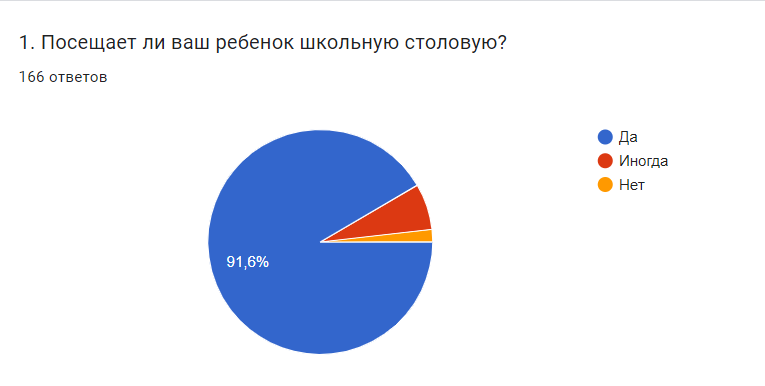 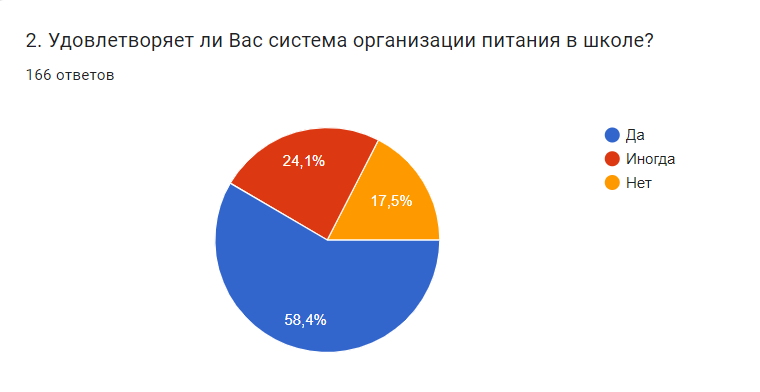 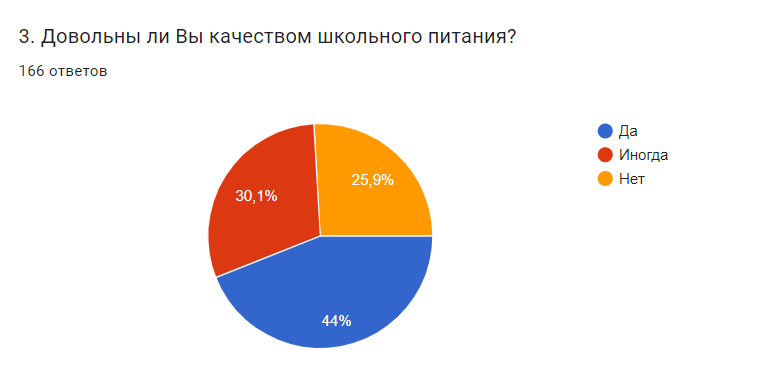 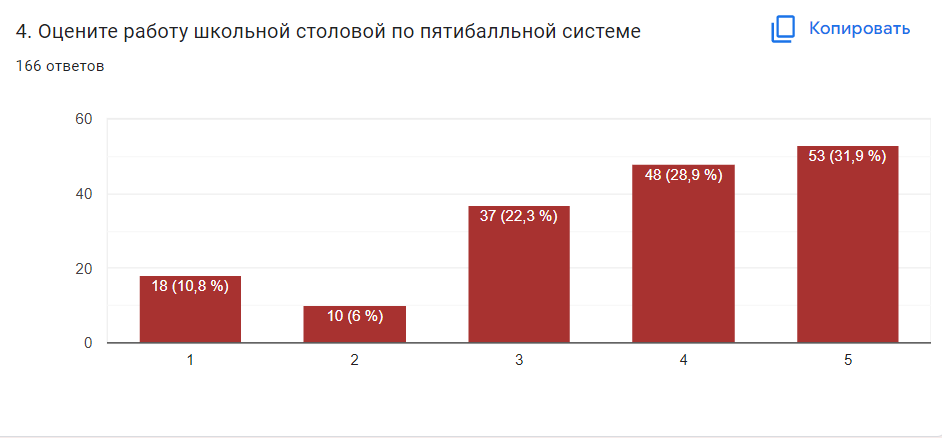 Выводы и рекомендации:Организация здорового бесплатного горячего питания в школе необходима, на что утвердительно отвечают все опрошенные;Доли тех, кто выражает неудовлетворенность качеством питания в школе, крайне мала;Все предложения родителей и негативные оценки будут прорабатываться администрацией школы совместно с организатором питания, чтобы сделать питание ребят максимально вкусным, сбалансированным и качественным.Спасибо за участие!